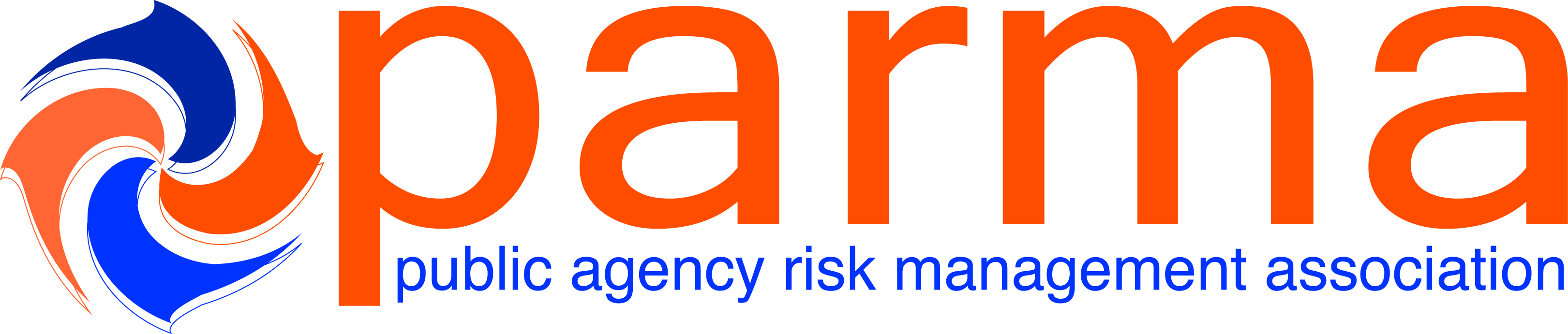 EVENT DATEEVENT NAMEEvent Date(s)Event Time(s)PARMA is offering continuing education (CE) certificates for this event. Meeting Agenda8:00 – 8:00 a.m.   Registration, Continental Breakfast, and Welcome9:00-10:15 a.m.	Presentation Title			Presenter:  Insert Presenter Name(s) Here Place presentation description here Lorem ipsum dolor sit amet, consectetuer adipiscing elit. Nullam ornare dictum ligula. Maecenas elementum suscipit nisl. Cras imperdiet leo ac felis dictum luctus. Pellentesque odio nisi, accumsan nec, scelerisque sed, consectetuer nec, justo. Sed tortor sapien, suscipit id, pulvinar vel, elementum id, lorem. 10:15-10:45 am	Break and Networking10:45 am-12:00 pm	Presentation Title			Presenter:  Insert Presenter Name(s) Here Place presentation description here Lorem ipsum dolor sit amet, consectetuer adipiscing elit. Nullam ornare dictum ligula. Maecenas elementum suscipit nisl. Cras imperdiet leo ac felis dictum luctus. Pellentesque odio nisi, accumsan nec, scelerisque sed, consectetuer nec, justo. Sed tortor sapien, suscipit id, pulvinar vel, elementum id, lorem.